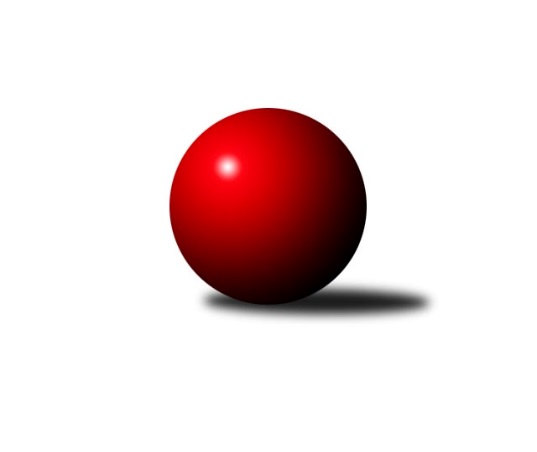 Č.9Ročník 2017/2018	2.12.2017Nejlepšího výkonu v tomto kole: 3334 dosáhlo družstvo: KK Zábřeh2. KLZ B 2017/2018Výsledky 9. kolaSouhrnný přehled výsledků:KK PSJ Jihlava	- TJ Sokol Luhačovice	4:3	3130:3034	13.0:10.0	2.12.TJ Sokol Husovice	- SK Baník Ratiškovice	3:5	3052:3102	11.0:13.0	2.12.HKK Olomouc ˝B˝	- KK Vyškov	5:3	3028:2996	12.0:12.0	2.12.KK Zábřeh	- TJ ČKD Blansko˝B˝	8:0	3334:3044	18.0:6.0	2.12.Tabulka družstev:	1.	KK Zábřeh	8	8	0	0	52.0 : 11.0 	115.0 : 76.0 	 3191	16	2.	KK PSJ Jihlava	8	5	1	2	38.0 : 25.0 	106.0 : 82.0 	 3176	11	3.	KK Vyškov	8	3	2	3	33.0 : 31.0 	97.0 : 94.0 	 3070	8	4.	SK Baník Ratiškovice	8	3	2	3	29.0 : 35.0 	88.0 : 103.0 	 3122	8	5.	HKK Olomouc ˝B˝	8	4	0	4	27.0 : 37.0 	84.0 : 106.0 	 3082	8	6.	TJ Sokol Husovice	8	3	1	4	30.0 : 34.0 	99.0 : 91.0 	 3184	7	7.	KK Mor.Slávia Brno	8	2	1	5	26.0 : 36.0 	92.0 : 98.0 	 3139	5	8.	TJ ČKD Blansko˝B˝	8	2	1	5	26.0 : 38.0 	85.0 : 105.0 	 3063	5	9.	TJ Sokol Luhačovice	8	2	0	6	24.0 : 38.0 	89.0 : 100.0 	 3122	4Podrobné výsledky kola:	 KK PSJ Jihlava	3130	4:3	3034	TJ Sokol Luhačovice	Michaela Žáčková	131 	 133 	 134 	131	529 	 3:1 	 486 	 115	120 	 118	133	Hana Krajíčková	Eva Rosendorfská	144 	 126 	 151 	130	551 	 1.5:2.5 	 537 	 144	142 	 116	135	Šárka Nováková	Šárka Dvořáková	131 	 124 	 129 	136	520 	 2:2 	 520 	 141	131 	 125	123	Lenka Menšíková	Simona Matulová	118 	 111 	 124 	113	466 	 1:3 	 489 	 122	121 	 136	110	Zdenka Svobodová	Šárka Vacková	119 	 100 	 120 	134	473 	 2:2 	 506 	 108	132 	 140	126	Ludmila Pančochová	Jana Braunová	145 	 146 	 151 	149	591 	 4:0 	 496 	 124	115 	 138	119	Hana Konečnározhodčí: Nejlepší výkon utkání: 591 - Jana Braunová	 TJ Sokol Husovice	3052	3:5	3102	SK Baník Ratiškovice	Lucie Kelpenčevová	105 	 139 	 136 	149	529 	 3:1 	 500 	 123	132 	 115	130	Jana Macková	Eliška Kubáčková	126 	 128 	 127 	145	526 	 2.5:1.5 	 505 	 116	128 	 130	131	Dana Tomančáková	Monika Wajsarová	147 	 146 	 109 	127	529 	 2:2 	 521 	 126	108 	 132	155	Monika Niklová	Ivana Pitronová	120 	 96 	 140 	104	460 	 1:3 	 538 	 114	143 	 141	140	Kristýna Košuličová	Markéta Gabrhelová	128 	 114 	 147 	115	504 	 2:2 	 527 	 116	129 	 144	138	Hana Beranová	Anna Mašláňová	127 	 131 	 116 	130	504 	 0.5:3.5 	 511 	 127	133 	 120	131	Jana Mačudovározhodčí: Nejlepší výkon utkání: 538 - Kristýna Košuličová	 HKK Olomouc ˝B˝	3028	5:3	2996	KK Vyškov	Hana Malíšková	124 	 123 	 121 	127	495 	 1:3 	 511 	 109	130 	 134	138	Michaela Kouřilová	Denisa Hamplová	122 	 101 	 120 	122	465 	 1:3 	 470 	 132	108 	 121	109	Tereza Vidlářová	Kateřina Bajerová	111 	 120 	 134 	125	490 	 3:1 	 484 	 126	113 	 129	116	Elena Fürstenová	Šárka Tögelová	118 	 123 	 121 	127	489 	 2:2 	 488 	 139	104 	 113	132	Pavla Fialová	Jaroslava Havranová	148 	 142 	 137 	137	564 	 4:0 	 506 	 126	131 	 119	130	Lenka Wognitschová	Lenka Pouchlá	137 	 119 	 133 	136	525 	 1:3 	 537 	 141	140 	 140	116	Jana Vejmolovározhodčí: Nejlepší výkon utkání: 564 - Jaroslava Havranová	 KK Zábřeh	3334	8:0	3044	TJ ČKD Blansko˝B˝	Kamila Chládková	122 	 109 	 131 	133	495 	 2:2 	 493 	 115	115 	 137	126	Lenka Kalová st.	Lenka Kubová	126 	 153 	 144 	143	566 	 4:0 	 508 	 125	122 	 123	138	Eliška Petrů	Dana Wiedermannová	149 	 126 	 122 	142	539 	 2:2 	 518 	 115	115 	 144	144	Naděžda Musilová	Romana Švubová	146 	 140 	 155 	144	585 	 4:0 	 494 	 125	129 	 121	119	Ivana Hrouzová	Jitka Killarová	155 	 133 	 157 	152	597 	 4:0 	 511 	 130	118 	 137	126	Dana Musilová	Lenka Horňáková	157 	 145 	 124 	126	552 	 2:2 	 520 	 130	124 	 135	131	Soňa Daňkovározhodčí: Nejlepší výkon utkání: 597 - Jitka KillarováPořadí jednotlivců:	jméno hráče	družstvo	celkem	plné	dorážka	chyby	poměr kuž.	Maximum	1.	Jana Braunová 	KK PSJ Jihlava	575.80	380.8	195.0	2.1	5/5	(618)	2.	Eliška Kubáčková 	TJ Sokol Husovice	561.50	362.6	198.9	2.8	6/6	(605)	3.	Jana Vejmolová 	KK Vyškov	552.85	372.7	180.2	2.6	4/4	(586)	4.	Silvie Vaňková 	HKK Olomouc ˝B˝	552.08	365.3	186.8	2.4	4/5	(565)	5.	Jitka Killarová 	KK Zábřeh	549.87	360.3	189.5	2.7	5/5	(597)	6.	Romana Švubová 	KK Zábřeh	545.15	356.7	188.5	5.3	5/5	(594)	7.	Lenka Horňáková 	KK Zábřeh	543.60	356.9	186.7	6.2	5/5	(571)	8.	Eva Rosendorfská 	KK PSJ Jihlava	543.25	364.7	178.6	3.7	5/5	(583)	9.	Lucie Kelpenčevová 	TJ Sokol Husovice	537.78	357.5	180.3	4.5	6/6	(582)	10.	Lenka Pouchlá 	HKK Olomouc ˝B˝	537.50	357.9	179.6	3.6	4/5	(569)	11.	Lenka Menšíková 	TJ Sokol Luhačovice	537.20	359.2	178.0	6.8	5/5	(558)	12.	Ludmila Pančochová 	TJ Sokol Luhačovice	533.33	363.9	169.5	6.1	5/5	(572)	13.	Soňa Daňková 	TJ ČKD Blansko˝B˝	532.81	356.9	175.9	2.9	4/4	(584)	14.	Anna Mašláňová 	TJ Sokol Husovice	532.60	367.1	165.5	3.0	5/6	(546)	15.	Šárka Nováková 	TJ Sokol Luhačovice	530.25	353.7	176.6	4.8	4/5	(568)	16.	Romana Sedlářová 	KK Mor.Slávia Brno	530.11	361.2	168.9	4.6	6/6	(569)	17.	Monika Niklová 	SK Baník Ratiškovice	529.60	362.0	167.6	7.5	5/5	(552)	18.	Martina Dosedlová 	KK Mor.Slávia Brno	529.17	355.7	173.4	6.6	6/6	(559)	19.	Dana Tomančáková 	SK Baník Ratiškovice	527.50	353.8	173.8	7.5	5/5	(574)	20.	Kristýna Košuličová 	SK Baník Ratiškovice	525.30	355.1	170.3	7.3	5/5	(549)	21.	Markéta Gabrhelová 	TJ Sokol Husovice	525.17	361.4	163.8	7.7	6/6	(557)	22.	Pavlína Březinová 	KK Mor.Slávia Brno	524.08	359.1	165.0	6.9	6/6	(563)	23.	Naděžda Musilová 	TJ ČKD Blansko˝B˝	523.50	359.6	163.9	6.6	4/4	(566)	24.	Hana Beranová 	SK Baník Ratiškovice	523.10	362.1	161.0	5.2	5/5	(545)	25.	Monika Wajsarová 	TJ Sokol Husovice	522.80	360.5	162.3	4.5	5/6	(552)	26.	Kamila Chládková 	KK Zábřeh	520.56	358.1	162.4	5.5	4/5	(557)	27.	Pavla Fialová 	KK Vyškov	520.25	357.5	162.8	6.1	4/4	(567)	28.	Jitka Žáčková 	KK Mor.Slávia Brno	520.08	350.5	169.6	6.0	4/6	(539)	29.	Lenka Kubová 	KK Zábřeh	520.05	357.1	163.0	7.1	5/5	(566)	30.	Dana Wiedermannová 	KK Zábřeh	517.60	353.5	164.1	8.6	5/5	(573)	31.	Lenka Kričinská 	KK Mor.Slávia Brno	517.58	358.3	159.3	6.0	6/6	(537)	32.	Šárka Palková 	TJ ČKD Blansko˝B˝	517.11	359.9	157.2	7.4	3/4	(542)	33.	Martina Šupálková 	SK Baník Ratiškovice	517.00	357.6	159.4	8.9	4/5	(571)	34.	Hana Malíšková 	HKK Olomouc ˝B˝	515.30	350.0	165.4	7.1	5/5	(562)	35.	Karolína Derahová 	KK PSJ Jihlava	514.67	353.3	161.4	8.8	4/5	(551)	36.	Ivana Pitronová 	TJ Sokol Husovice	514.33	343.2	171.2	7.1	4/6	(554)	37.	Lenka Wognitschová 	KK Vyškov	512.75	357.7	155.1	8.5	4/4	(563)	38.	Hana Krajíčková 	TJ Sokol Luhačovice	512.42	353.6	158.8	5.7	4/5	(553)	39.	Šárka Vacková 	KK PSJ Jihlava	508.75	355.1	153.7	9.3	4/5	(535)	40.	Zdenka Svobodová 	TJ Sokol Luhačovice	507.88	350.1	157.8	8.1	4/5	(544)	41.	Katrin Valuchová 	TJ Sokol Husovice	505.75	348.0	157.8	11.3	4/6	(541)	42.	Dana Musilová 	TJ ČKD Blansko˝B˝	505.45	348.8	156.7	7.1	4/4	(557)	43.	Jaroslava Havranová 	HKK Olomouc ˝B˝	505.40	348.9	156.5	5.1	5/5	(564)	44.	Simona Matulová 	KK PSJ Jihlava	502.50	357.3	145.2	10.4	4/5	(534)	45.	Eliška Petrů 	TJ ČKD Blansko˝B˝	498.89	341.7	157.2	8.3	3/4	(542)	46.	Denisa Hamplová 	HKK Olomouc ˝B˝	496.80	340.1	156.7	9.2	5/5	(512)	47.	Elena Fürstenová 	KK Vyškov	492.85	339.7	153.2	10.0	4/4	(526)	48.	Ivana Hrouzová 	TJ ČKD Blansko˝B˝	492.10	341.5	150.7	7.9	4/4	(548)	49.	Šárka Tögelová 	HKK Olomouc ˝B˝	488.45	334.5	154.0	10.3	5/5	(549)	50.	Tereza Vidlářová 	KK Vyškov	475.33	329.0	146.3	11.1	4/4	(496)		Monika Rusňáková 	KK Mor.Slávia Brno	535.78	362.2	173.6	5.2	3/6	(585)		Monika Anderová 	KK Vyškov	531.20	365.0	166.2	9.5	2/4	(570)		Martina Melcherová 	KK PSJ Jihlava	527.00	351.3	175.7	6.0	3/5	(551)		Šárka Dvořáková 	KK PSJ Jihlava	526.67	352.8	173.9	5.7	3/5	(543)		Marie Chmelíková 	HKK Olomouc ˝B˝	525.00	348.0	177.0	13.0	1/5	(525)		Michaela Žáčková 	KK PSJ Jihlava	523.67	368.0	155.7	12.7	3/5	(529)		Olga Ollingerová 	KK Zábřeh	519.50	352.0	167.5	6.5	2/5	(534)		Petra Dočkalová 	KK PSJ Jihlava	518.25	362.8	155.5	5.3	2/5	(521)		Monika Hubíková 	TJ Sokol Luhačovice	518.11	358.8	159.3	7.6	3/5	(545)		Michaela Kouřilová 	KK Vyškov	516.50	344.5	172.0	6.8	2/4	(525)		Jana Macková 	SK Baník Ratiškovice	516.00	352.9	163.1	8.9	3/5	(570)		Zita Řehůřková 	TJ ČKD Blansko˝B˝	514.00	353.0	161.0	11.0	1/4	(514)		Veronika Štáblová 	KK Mor.Slávia Brno	513.00	347.5	165.5	3.5	2/6	(515)		Andrea Katriňáková 	TJ Sokol Luhačovice	511.75	359.7	152.1	10.0	3/5	(574)		Jana Mačudová 	SK Baník Ratiškovice	511.00	338.0	173.0	3.0	1/5	(511)		Ilona Olšáková 	KK Mor.Slávia Brno	509.67	344.7	165.0	7.7	3/6	(527)		Natálie Součková 	TJ ČKD Blansko˝B˝	508.00	357.0	151.0	9.0	1/4	(508)		Kateřina Bajerová 	HKK Olomouc ˝B˝	505.67	340.3	165.3	8.7	3/5	(522)		Lenka Kalová  st.	TJ ČKD Blansko˝B˝	504.38	345.9	158.5	7.6	2/4	(527)		Hana Konečná 	TJ Sokol Luhačovice	500.33	357.7	142.7	8.7	3/5	(512)		Sára Zálešáková 	SK Baník Ratiškovice	495.00	343.0	152.0	4.0	1/5	(495)		Radka Šindelářová 	KK Mor.Slávia Brno	495.00	347.0	148.0	5.0	1/6	(495)		Helena Konečná 	TJ Sokol Luhačovice	488.00	329.0	159.0	10.0	1/5	(488)		Eliška Fialová 	SK Baník Ratiškovice	487.00	356.0	131.0	11.0	1/5	(487)		Tereza Hykšová 	SK Baník Ratiškovice	481.00	333.0	148.0	14.0	1/5	(481)		Jana Nytrová 	KK Vyškov	478.00	323.0	155.0	10.0	1/4	(478)Sportovně technické informace:Starty náhradníků:registrační číslo	jméno a příjmení 	datum startu 	družstvo	číslo startu
Hráči dopsaní na soupisku:registrační číslo	jméno a příjmení 	datum startu 	družstvo	Program dalšího kola:3.2.2018	so	10:00	KK PSJ Jihlava - TJ Sokol Husovice (předehrávka z 11. kola)	3.2.2018	so	10:00	HKK Olomouc ˝B˝ - TJ Sokol Luhačovice (předehrávka z 11. kola)	3.2.2018	so	10:00	SK Baník Ratiškovice - KK Mor.Slávia Brno (předehrávka z 11. kola)	3.2.2018	so	10:00	KK Vyškov - KK Zábřeh (předehrávka z 11. kola)	3.2.2018	so	13:30	TJ Sokol Husovice - KK Vyškov	3.2.2018	so	13:30	KK Mor.Slávia Brno - TJ ČKD Blansko˝B˝	3.2.2018	so	13:30	KK Zábřeh - SK Baník Ratiškovice	3.2.2018	so	13:30	HKK Olomouc ˝B˝ - KK PSJ Jihlava	Nejlepší šestka kola - absolutněNejlepší šestka kola - absolutněNejlepší šestka kola - absolutněNejlepší šestka kola - absolutněNejlepší šestka kola - dle průměru kuželenNejlepší šestka kola - dle průměru kuželenNejlepší šestka kola - dle průměru kuželenNejlepší šestka kola - dle průměru kuželenNejlepší šestka kola - dle průměru kuželenPočetJménoNázev týmuVýkonPočetJménoNázev týmuPrůměr (%)Výkon3xJitka KillarováZábřeh5977xJana BraunováJihlava113.645917xJana BraunováJihlava5913xJitka KillarováZábřeh113.195973xRomana ŠvubováZábřeh5852xRomana ŠvubováZábřeh110.915851xLenka KubováZábřeh5661xJaroslava HavranováOlomouc B107.555641xJaroslava HavranováOlomouc B5641xLenka KubováZábřeh107.315663xLenka HorňákováZábřeh5523xEva RosendorfskáJihlava105.95551